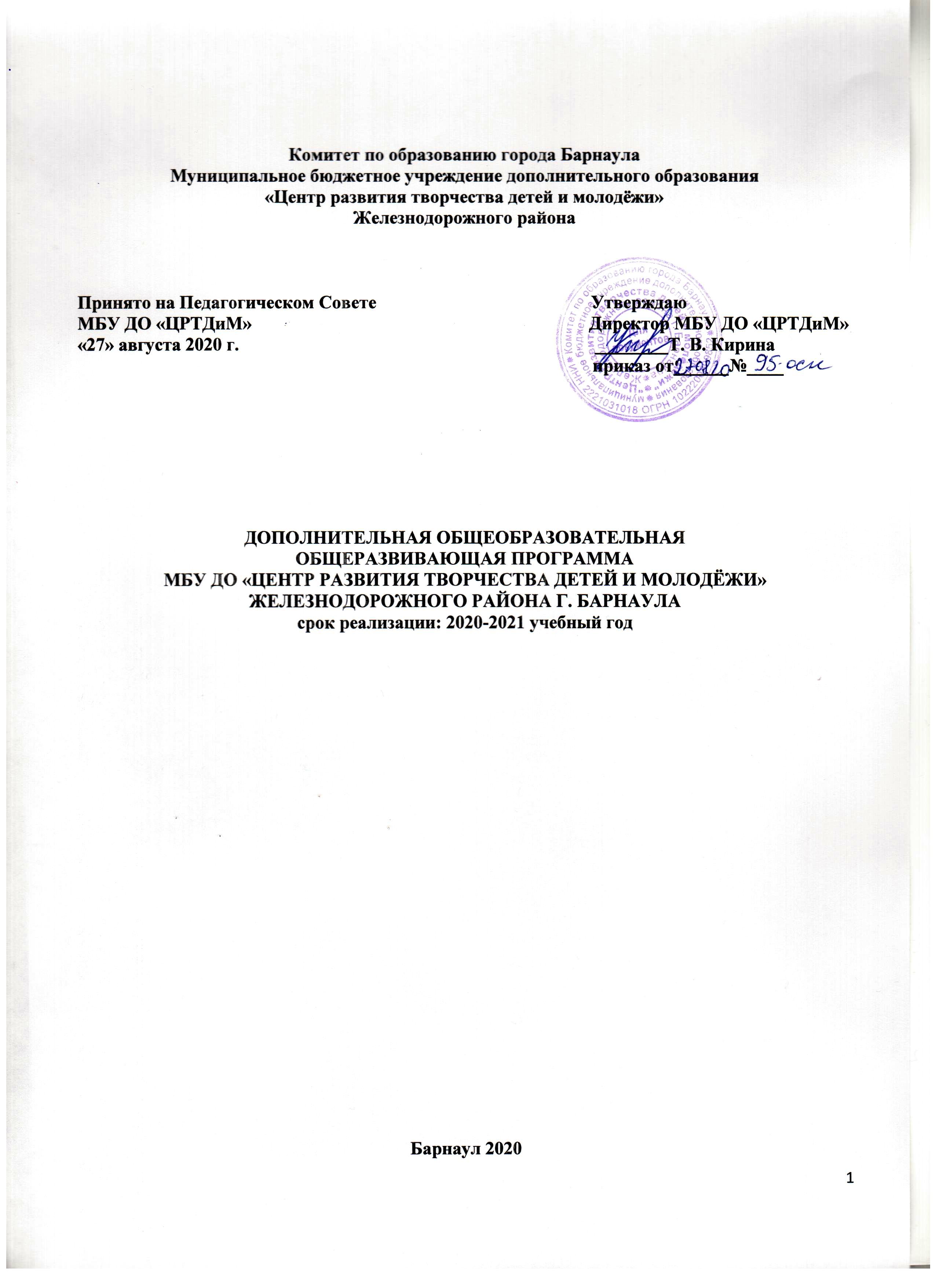 Содержание:Пояснительная запискаОбщие сведения об учрежденииКатегории потребителейНормативно-правовое обоснование программыЦель и задачи программы, принципы реализацииХарактеристика кадрового состава Материально – технические условия Организационно – педагогические условияОрганизация образовательной деятельностиОрганизация воспитательной деятельностиДополнительная общеобразовательная общеразвивающая программа ЦРТДиМНаправленность и перечень дополнительных общеобразовательных общеразвивающих программ.Аннотации к дополнительным общеобразовательным общеразвивающим программамУчебный план и его обоснованиеПрогнозируемая модель выпускникаМониторинг образовательного процессаСистема контроля качества обучения.Показатели реализации дополнительной общеобразовательной общеразвивающей программы ЦРТДиМПаспорт программыПояснительная запискаДополнительная общеобразовательная общеразвивающая программа МБУ ДО «Центр развития творчества детей и молодёжи» Железнодорожного района г. Барнаула – нормативный правовой документ образовательного учреждения, характеризующий специфику содержания образования и особенности образовательного процесса дополнительного образования детей.Поскольку реализация содержания образования предполагает достижение прогнозируемого результата, данная программа рассматривается как технология результата деятельности образовательного учреждения, как совокупность дополнительных общеобразовательных общеразвивающих программ и соответствующих им образовательных технологий, и траекторий, определяющих содержание образования и направленных на достижение предполагаемого результата деятельности образовательного учреждения. 1.1 Общие сведения об учреждении«Центр развития творчества детей и молодёжи» Железнодорожного района г. Барнаула – многопрофильное учреждение дополнительного образования, предоставляет обучающимся возможность для разностороннего развития, укрепления здоровья и самоопределения. ЦРТДиМ является неотъемлемой частью образовательной системы района, обогащает содержание основного образования, усиливая социально - педагогическую функцию и обеспечивая условия для творческого развития детей.1968 год -  учреждение открыто на ул. Литейная-45, в здании начальной школы 37 как Дом пионеров Железнодорожного района города Барнаула.1978 год - Дому пионеров предоставлено двухэтажное здание восьмилетней школы 47 по ул. Советской армии -73.1991 год - Дом пионеров получил статус учреждения дополнительного образования детей «Детско-юношеский центр», ему предоставлено трехэтажное здание бывшего РК КПСС на ул. Молодежной 51.2015 год – МБОУ ДОД «Детско-юношеский центр» Железнодорожного района города Барнаула переименован в МБУ ДО «Центр развития творчества детей и молодёжи» Железнодорожного района города Барнаула.Полное наименование образовательного учреждения в соответствии с УставомМуниципальное бюджетное учреждение дополнительного образования «Центр развития творчества детей и молодёжи» Железнодорожного района г. Барнаула Учредители:Комитет по образованию города Барнаула; 656038, ул. Союза Республик, 36 а.
Тел.: 66-75-53. Организационно-правовая форма:УчреждениеТип учреждения:Организация дополнительного образованияЮридический адрес:Улица Молодёжная, 51, город Барнаул, Железнодорожный район, Алтайский край, 656031. Фактический адрес:Улица Молодёжная, 51, город Барнаул, Железнодорожный район, Алтайский край, 656031. Телефоны, e-mail:телефоны с кодами 8 (385) 22 24-39-32; 8 (385) 22 24 – 39 – 42;8 (385) 22 24 – 38 -05.e-mail: dycuspeh@yandex.ruРуководители учреждения:Директор и его статус:Кирина Татьяна Владимировна, назначена учредителем с 01 октября 2019 года, высшая квалификационная категория, телефон: 24-39-32. dycuspeh@yandex.ruЗаместитель директора по учебно-воспитательной работе:Бутакова Марина Владимировна, работает с 17 марта 2008 года, высшая квалификационная категория, телефон: 24-38-05. dycuspeh@yandex.ruЗаместитель директора по административно-хозяйственной работеШабалин Роман Сергеевич, телефон 24-38-05 dycuspeh@yandex.ruГлавный бухгалтерПодъяпольская Ольга Николаевна, телефон: 24-38-05. dycuspeh@yandex.ru1.2 Категории потребителейОсобенности социально-культурной ситуации ЦРТДиМ:- учреждение расположено в центре Железнодорожного района г. Барнаула, (адрес учреждения- Молодежная 51);  - район является одним из самых старых в городе и его социально-экономическая инфраструктура насыщенная;- в районе достаточно много промышленных предприятий, большинство высших (АГУ, АлтГПА) и средних учебных заведений, основные культурные учреждения города (Театр Драмы, Дворец спорта и зрелищ, кинотеатр «Мир» и др.) находятся на территории района;Задача Центра состоит в том, чтобы, учитывая окружающую среду, потребности социума, остаться конкурентноспособным учреждением, но при этом создать образовательную систему, способную удовлетворить самые разнообразные потребности в дополнительных образовательных услугах, обучающихся из различных слоев населения и базовых учебных заведений.На основе анализа, в результате социального опроса обучающихся, родителей, педагогов, существующей в районе ситуации коллектив учреждения пришел к следующим выводам:- учреждение должно создать все необходимые условия для предоставления обучающимся возможности получения разнообразного и качественного дополнительного образования; - реализовывать социально значимые проекты получения дополнительного образования обучающимися из малообеспеченных и социально неблагополучных семей, максимально сохранить доступ к своим услугам этих слоев населения;- расширять систему платных образовательных услуг.Все это позволит реализовать возможности дальнейшего расширения образовательного и инновационного потенциалов МБУ ДО «Центр развития творчества детей и молодёжи».1.3 Нормативно-правовое обоснованиеДополнительная общеобразовательная общеразвивающая программа МБУ ДО «Центр развития творчества детей и молодёжи» Железнодорожного района г. Барнаула разработана в соответствии с требованиями основных нормативных документов: Федеральный закон от 29 декабря 2012 года № 273-ФЗ «Об образовании в Российской Федерации»;Концепция развития дополнительного образования детей в Российской Федерации до 2020 года; Порядок организации и осуществления образовательной деятельности по дополнительным общеобразовательным программам, утв. приказом Министерства образования и науки Российской Федерации от 29 августа 2013 г., №1008;Постановление администрации Алтайского края от 20.12.2013, № 670 «Об утверждении государственной программы Алтайского края «Развитие образования и молодежной политики в Алтайском крае» на 2014 – 2020 годы».   Концепция развития дополнительного образования детей в Алтайском крае до 2020 года утв. Распоряжением Администрации Алтайского края от сентября 2015 г. N 267-р;1.4 Цель и задачи программы, принципы реализации Основное содержание дополнительного образования в Центре развития творчества детей и молодёжи практико-ориентированное и исключительно творческое, потому что побуждает учащихся находить свой собственный путь. Знания, приобретенные через индивидуальное творчество для учащегося личностно значимы, они открывают мир и находят свое место в нем.ЦРТДиМ спецификой своей деятельности занимает достойное место в складывающейся системе непрерывного обучения и вносит весомый вклад в процесс развития личности учащихся, обеспечивающий ему возможность образовательной и специальной подготовки. К ним относятся: - ценностные ориентации (идеалы, смысл жизни);- приобретение уверенности в себе, адекватная самооценка;-внутренняя свобода (отсутствие страха, психических зажимов, низкий уровень тревожности, возможность выбора);-потребность в углублении знаний, в практическом самовыражении, в постоянном самосовершенствовании;- удовлетворенность совместной деятельностью с окружающими и т.д.Цель программы: развитие личности, творчески воспринимающей и преобразующей окружающую действительность, способной адаптироваться к изменяющимся условиям.Задачи: - формирование у учащихся готовности к творческой деятельности, желания включиться в самые разнообразные начинания, требующие поиска, принятия нестандартных решений; - формирования практических знаний и умений здорового образа жизни, умения противостоять негативному воздействию окружающей среды;- расширение поля межличностного взаимодействия обучающихся разного возраста формирование корпоративного сознания;- организация содержательного досуга как сферы восстановления психофизических сил; -  содействие определению жизненных планов учащихся.Принципы реализации:- принцип непрерывного общего развития каждого ребенка в условиях обучения, предусматривающий ориентацию содержания на интеллектуальное, эмоциональное, духовно-нравственное, физическое и психическое развитие и саморазвитие каждого ребенка. - принцип практической направленности предусматривает формирование универсальных творческих навыков, способности их применять в практической деятельности в повседневной жизни, умений работать с разными источниками информации; умений работать в сотрудничестве; способности работать самостоятельно; - принцип учета индивидуальных возможностей и способностей, обучающихся с использованием разноуровневого по трудности и объему представления предметного содержания.-  принцип охраны и укрепления психического и физического здоровья ребенка.- принцип деятельностной ориентации, где взаимодействие с учащимися основывается на признании его предшествующего развития, учёте его субъективного опыта. - принцип реальности предполагает координацию целей и направлений воспитания и обучения с объективными тенденциями развития жизни общества, развития у учащихся качеств, которые позволяют им успешно адаптироваться к трудностям и противоречиям современной жизни.-  принцип демократичности.1.5 Характеристика кадрового состава ЦРТДиМ Железнодорожного района г. Барнаула		Для реализации образовательной политики ЦРТДиМ есть все необходимые условия, в первую очередь – высококвалифицированный, стабильный, обладающий значительным потенциалом педагогический коллектив. Всего педагогических работников, из них основных и совместителей: Из них: Образование:          Квалификация педагогических кадров: Возрастной ценз педагогических кадров:Сведения о педагогических кадрах, имеющих ученую степень, почетные звания, награды и т.п.:Планируется ежегодно:- мониторинг прохождения своевременного обучения педагогов Центра на курсах повышения квалификации в соответствии с планом; профессиональный обмен опытом (открытые занятия, мастер-классы, отчётные концерты и выставки обучающихся);  -прохождение аттестации педагогов в соответствии с Положением о порядке аттестации педагогических и руководящих работников государственных и муниципальных образовательных учреждений.-использование различных моделей и методов мотивации сотрудников, внутренних ресурсов образовательного учреждения, работа по поддержанию благоприятного морально-психологического климата и творческой атмосферы, что является важным условием для достижения устойчивых педагогических результатов.1.6. Материально – технические условия реализации дополнительной общеобразовательной общеразвивающей программыМатериально-техническая база – необходимое условие функционирования образовательного учреждения и реализации программы.Техническое состояние основного здания удовлетворительное. Имеются:	водоснабжение 	освещение	канализация	центральное отопление	вентиляция	противопожарная сигнализация	противопожарное оборудование	кнопка тревожной сигнализацииДля организации образовательного процесса и досуговой деятельности учащихся имеется:-актовый зал на 240 местВ наличии система электронного документооборота, локальная сеть, а также:-13 учебных кабинетов оснащены скоростным интернетом -мобильная автоплощадка-компьютеров - 19 шт.-принтер – 10 шт.-2 домашних кинотеатра-мультимедийный проектор и экран – 3 шт.-магнитофоны и музыкальные центры – 10 шт.-телевизор – 10 шт.В 2020-2021 учебном году для осуществления образовательной деятельности в учреждении имеется 22 помещения (на базе ЦРТДиМ) и 14 помещений (на базе МБОУ «СОШ№64»)Материально-техническая база Центра обеспечивает обучающимся полноценное обучение по реализуемым программам и соответствует статусу ЦРТДиМ.1.7. Организационно – педагогические условияРежим и график работы учрежденияРежим занятий в объединениях соответствует нормативам СанПиН 2.4.4.3172-14 от 4 июля 2014 г.№41Продолжительность рабочей недели 7 дней
Продолжительность рабочего дня с 9 до 21 часовГодовой календарный график работы на 2020 – 2021 учебный годС 25 мая по 31 августа ЦРТДиМ   приказом директора переходит на летний режим работы. Начало и окончание учебного года зависят от специфики деятельности объединения, календаря массовых мероприятий и устанавливается администрацией учреждения индивидуально.     В период школьных каникул учреждение работает по специальному расписанию. Во время летних каникул учебный процесс продолжается в форме поездок, сборов, соревнований и т.д.; создаются различные объединения с переменным или постоянным составом учащихся в лагерях, на своей базе.    Продолжительность занятий и их количество определяются образовательной программой и учебно-тематическим планом педагога в зависимости от ступени и года обучения. Учебно-тематический план работы педагога дополнительного образования детей, в котором указывается перечень видов деятельности, количество групп и обучающихся в них, объём педагогических и концертмейстерских часов по годам обучения, утверждается ежегодно до 15 сентября. Этот план при необходимости может корректироваться в течение учебного года, в план работы могут быть внесены изменения, которые оформляются по заявлению и обоснованию педагога дополнительного образования.Продолжительность учебного занятия устанавливается в зависимости от направленности объединений.
Формы работы в каникулярное время:лагерные сборы;учебно-тренировочные походы;подготовка и участие в соревнованиях, конкурсах, турнирах, фестивалях разного уровня;участие в городских и краевых мероприятиях;игровые, концертные, досуговые выездные программы.1.8. Организация образовательной деятельностиОбразовательная деятельность направлена на развитие мотивации личности к познанию и творчеству, укреплению   здоровья, профессиональное самоопределение, адаптацию обучающихся в жизни в обществе, формирование их общей культуры, организацию содержательного досуга.Образовательная система основана на возрастной преемственности и поэтапности. Сегодня эта система - фундамент восхождения по ступеням познания мира - включает четыре этапа:		1 этап - подготовительный (5-6 лет). 		В основе образования учащихся этого возраста заложено развивающее обучение.Образовательные цели на данной ступени:выявление и развитие способностей, склонностей и интересов детей;развитие потребности в познании мира и ценности культуры;-	создание условий для побуждения творческих способностей каждого
ребёнка.Основной педагогической технологией является игра. Подготовительная ступень успешно решает образовательные цели в следующих объединениях:Театр песни «Звонница»Ансамбль современного танца «Ассорти»Театр моды и танца «Юнис»Ансамбль классического танца «Сказка» Театр юного актёра «Хамелеон»		2 этап - ориентирующий (самоопределение) - 7-11 лет.Задачи обучения на данном этапе:-	создание условий для свободы выбора и переноса опыта творчества, приобретённого в конкретной деятельности на другие виды деятельности.Основная педагогическая технология - репродуктивная с элементами творческой и игровой деятельности, осваивается опыт деятельности по образцу. Обучающиеся самостоятельной работе уже выходят на уровень выбора вида деятельности.		3 этап - допрофессиональной подготовки (12-15 лет).Воспитывается желание выполнить работу самостоятельно, стремление его к качественному завершению, желанию продемонстрировать сделанное, принять участие в выставках, конкурсах, соревнованиях.		4 этап - творческого и профессионального самоопределения (16 лет и старше).Рост познавательной и творческой активности и увлечённая работа над конкретным делом. Формирование стойкого интереса к выбранному виду деятельности.В центре образовательной системы ЦРТДиМ учащийся - активный участник образовательного процесса, пользующийся правом выбора на разных ступенях возрастного развития. Образование организовано как целостная духовно-материальная среда, вводящая человека в мир культуры, творчества, расширяющая границы его ориентации от общего интереса до выбора профессии.Педагогические технологии, обеспечивающие реализацию программы	Задача каждого педагога дополнительного образования при подготовке к современному занятию находить наиболее эффективные пути усовершенствования образовательного процесса. В связи с этим стремлением педагогов повышать качество обучения расширился диапазон применения в педагогической практике современных образовательных технологий.	Применяемые педагогами ЦРТДиМ педагогические технологии основаны на принципе здоровьесбережения, ориентированы на развитие:общей культуры личности;самостоятельности и креативности мышления;исследовательских умений;коммуникативной культуры.технология развивающего обучения;технологии, основанные на уровневой дифференциации обучения;модульная технология;технологии сотрудничества;информационно-коммуникационные технологии; игровые технологии;технологии, основанные на реализации проектной деятельности;технологии развития критического мышления;коммуникативно-диалоговые технологии;исследовательские технологии;технология индивидуально-группового обучения;технология коллективных творческих дел.Формы организации учебной деятельности.Учебное занятие – это форма организации учебного процесса, ограниченная временными рамками, предполагающая специально организованное педагогом обучение детей (передача им знаний, умений и навыков по конкретному предмету), в результате которого происходит усвоение детьми этих знаний, формирование и развитие умений и навыков. 	Лекция - устное изложение какой-либо темы, развивающее творческую, мыслительную деятельность учащихся.Семинар- форма групповых занятий в виде обсуждения подготовленных сообщений и докладов под руководством педагога формирует аналитическое мышление, отражает интенсивность самостоятельной работы, развивает навыки публичных выступлений.Дискуссия - всесторонне публичное обсуждение, рассмотрение спорного вопроса, сложной проблемы; расширяет знания путем обмена информацией, развивает навыки критического суждения и отстаивания своей точки зрения.Конференция - собрание, совещание представителей различных организаций для обсуждения и решения каких-либо вопросов; прививает навыки открытого обсуждения результатов своей деятельности.Экскурсия - коллективный поход или поездка с целью осмотра, знакомства с какой-либо достопримечательностью; обогащает чувственное восприятие и наглядные представления.Туристический поход - передвижение группы людей с определенной целью; реализует цели познания, воспитания, оздоровления, физического и спортивного развития.Учебная игра - занятие, которое имеет определенные правила и служит для познания нового, отдыха и удовольствия; характеризуется моделированием жизненных процессов в условиях развивающейся ситуации.Утренник, праздник – организационно – массовые мероприятия, проводимые в соответствии с планами воспитательной и досуговой деятельности.Презентация предмета, явления, события, факта - описание, раскрытие роли предмета, социального предназначения в жизни человека, участие в социальных отношениях.Защита проекта - способность проецировать изменения действительности во имя улучшения жизни, соотнесение личных интересов с общественными, предложение новых идей для решения жизненных проблем.Методы обученияМетод дифференцированного обучения: при такой организации учебно-воспитательного процесса педагог излагает новый материал всем обучающимся одинаково, а для практической деятельности предлагает работу разного уровня сложности (в зависимости от возраста, способностей и уровня подготовки каждого).Метод индивидуального обучения (в условиях учебной группы): при такой организации учебного процесса для каждого обучающегося (а лучше с его участием) составляется индивидуальный творческий план, который реализуется в оптимальном для него темпе.Метод проблемного обучения: при такой организации учебного процесса педагог не дает обучающимся готовых знаний и умений, а ставит перед ними проблему (лучше всего реальную и максимально связанную с повседневной жизнью детей); и вся учебная деятельность строится как поиск решения данной проблемы, в ходе чего они сами получают необходимые теоретические знания и практические умения и навыки.Метод проектной деятельности: при такой организации учебного процесса изучение каждой темы строится как работа над тематическим проектом, в ходе которой обучающиеся сами формируют на доступном им уровне его теоретическое обоснование, разрабатывают технологию его выполнения, оформляют необходимую документацию, выполняют практическую работу; подведение итогов проводится в форме защиты проекта.1.9 Организация воспитательной деятельности. 		Задача актуализации воспитательного потенциала дополнительного образования одна из главных, решение которых находятся в поле деятельности ЦРТДиМ. 		Для того, чтобы Центр продолжал занимать важнейшее место в воспитательном пространстве района и города, необходимо продолжить работу по созданию условий, которые бы способствовали положительным результатам в воспитании и решали задачи:1.Совершенствование воспитывающей среды через ремонт помещений, современный дизайн, обновление мебели-поддержание территории Центра в порядке, озеленение.2. Создание благоприятного микроклимата в коллективах.3. Выработка единых требований к поведению учащихся Центра вовремя и вне занятий. Для решения данных задач в учебном году предполагается:- Рассмотрение вопросов организации воспитательного процесса на Педагогических Советах;Организация работу ПДО по реализации плана воспитательной деятельности внутри объединений и на уровне Центра.	В соответствии с Программой развития расширение и совершенствование социально значимых программ для различных категорий жителей района - многодетных семей; детей-инвалидов и сирот; ветеранов ВОВ, в каникулярное время проведение оздоровительных мероприятий. Расширение направлений и форм воспитательной работы в системе массовых мероприятий, повышение количества детей, участвующих в реализации проектов коллективной творческой деятельности.На базе Центра продолжит действовать комплексная открытая программа по организации летнего отдыха детей ОУ района и города «Весёлая карусель», в рамках которой планируется около 10 творческих программ, с количеством участников не менее 1500 человек. В проекте предусматриваются: интеллектуальные, концертные, конкурсно-игровые программы, экскурсии, мастер-классы по прикладному творчеству. Ежемесячно педагоги и творческие коллективы Центра проводят и являются участниками более 20 различных праздничных и итоговых мероприятий на сценических площадках района, города, края для учащихся и многочисленных общественных организаций: Союз пенсионеров, Совет ветеранов, ВУЗы и средние учебные заведения, ГИБДД И ОППН, военкомат, Барнаульская ассамблея школьных парламентов, комитет по делам молодежи, физкультуры и спорта администрации района, ТОСНы и т. д.Дополнительная общеобразовательная общеразвивающая программа ЦРТДиМНаправленность программ. Перечень дополнительных общеобразовательных общеразвивающих программ Для качественной организации образовательного процесса администрацией ЦРТДиМ предусмотрено проведение мониторинга состояния дополнительных общеобразовательных общеразвивающих программ (далее ДООП) и результатов образовательной деятельности; организация консультаций для педагогов, работающих над созданием и внедрением авторских программ. Программы всех объединений, соответствующие современным требованиям, утверждаются на Педагогическом совете. В учреждении реализуется:В рамках муниципального задания 26 ДООП;В рамках системы ПФДО 19 ДООП;По договорам об оказании платных образовательных услуг 4 ДООП Анализ содержания программ Центра показывает:-в большинстве из них приоритетная функция -  воспитательная, которая выполняется в комплексе с обучением;-усиливается тенденция к модернизации образовательной среды; -в содержании всех программ поставлены реалистически достигаемые цели, спрогнозирован    ожидаемый    результат, разработаны    поэтапные маршруты реализации содержательных блоков;Базовый уровень знаний, необходимый для дальнейшего освоения профессиональной деятельности присутствует в содержании всех программ;  		В программах зафиксированы и представлены: цель учебного процесса, тематические учебные планы, способы и методы реализации, критерии оценки результатов в условиях Центра, раскрыты условия организации образовательного процесса, а также материально-техническое, информационное, методическое обеспечение образовательного процесса.Направленность программ:- техническая
- физкультурно-спортивная
- художественная
- туристско-краеведческая
- социально-гуманитарнаяПеречень дополнительных общеобразовательныхобщеразвивающих программ на 2020-2021 учебный годРеализуются в рамках муниципального задания 26 ДООПТЕХНИЧЕСКАЯ НАПРАВЛЕННОСТЬФИЗКУЛЬТУРНО-СПОРТИВНАЯ НАПРАВЛЕННОСТЬ ТУРИСТСКО-КРАЕВЕДЧЕСКАЯ НАПРАВЛЕННОСТЬХУДОЖЕСТВЕННАЯ НАПРАВЛЕННОСТЬ СОЦИАЛЬНО- ГУМАНИТАРНАЯ НАПРАВЛЕННОСТЬII. Реализуются в рамках системы ПФДО 19 ДООПТЕХНИЧЕСКАЯ НАПРАВЛЕННОСТЬФИЗКУЛЬТУРНО-СПОРТИВНАЯ НАПРАВЛЕННОСТЬ ХУДОЖЕСТВЕННАЯ НАПРАВЛЕННОСТЬ СОЦИАЛЬНО-ГУМАНИТАРНАЯ НАПРАВЛЕННОСТЬIII. Реализуются по договорам об оказании платных образовательных услуг 4 ДООПХУДОЖЕСТВЕННАЯ НАПРАВЛЕННОСТЬПрограммное обеспечение педагогического процесса отвечает целям и задачам деятельности Центра как пространства, в котором обучающимся создаются условия для свободного выбора сферы деятельности и реализации себя в творческом учебном процессе.2.2. Аннотации к дополнительным общеобразовательнымобщеразвивающим образовательным программамУчебный план и его обоснованиеУчебный план составляется на основании:Федерального закона от 29.12.2012 № 273-ФЗ «Об образовании в Российской Федерации» 		«Порядка организации и осуществления образовательной деятельности по дополнительным общеобразовательным программам» утв. приказом N 1008 МИНОБРНАУКИ Российской Федерации 29 августа 2013 года Постановления Главного государственного санитарного врача РФ № 41 от 04 июля 2014 г. «Об утверждении СанПин 2.4.4 .3172-14 «Санитарно-эпидемиологические требования к устройству, содержанию и организации режима работы образовательных организаций дополнительного образования детей» Устава МБУ ДО «Центр развития творчества детей и молодежи Железнодорожного района г. Барнаула»Учебный план отражает особенности учреждения, разрабатывается с учетом текущих условий, утверждается Педагогическим советом Центра. При составлении учебного плана соблюдается преемственность между ступенями, годами обучения, сбалансированность между структурными подразделениями и объединениями. Уровень недельной учебной нагрузки на учащихся не превышает предельно допустимый, то есть 12 академических часов.Учебный план рассчитан на:- решение образовательных задач Центра;удовлетворение образовательных потребностей, обучающихся и их родителей;реализацию идеи гармоничного (творческого, интеллектуального, нравственного и физического) развития личности;создание условий для саморазвития, самореализации и самоопределения обучающихся.В соответствии с образовательной программой и учебно-тематическим планом педагога занятия проводятся как со всем составом группы, так и индивидуально.Деятельность учащихся осуществляется, как и одновозрастных, так и в разновозрастных объединениях по интересам (студия, клуб, группа, и т.д.), в которых занимаются учащиеся в возрасте от 6 до 18 лет.Численный состав объединений формируется в индивидуальном порядке и допускается их меньшая численность по обоснованию педагога за счет усложнения программы деятельности объединения и условий работы, оформляется приказом директора Центра.Зачисление в объединения осуществляется на основе добровольности, свободного выбора учащимися видов деятельности и образовательных программ, в соответствии с интересами, с учетом существующей сети объединений и возможностей Центра.Прием в объединения ведется ежегодно до 15 сентября по заявлению учащихся, их родителей и на основе Правил приема.Основными формами учебных занятий являются:Традиционные - групповые, индивидуальные, учебно-тренировочные, участие в массовых мероприятиях, экскурсии, походы выходного дня, пребывание в оздоровительном лагере и др., Нетрадиционные - интегрированные занятия, соревнования, конкурсы, выставки, защита проектов, презентации и др.Количество обучающихся по объединениям и направленностям ДООП в 2020– 2021 учебном годуУчебный план МБУ ДО «Центр развития творчества детей и молодёжи»Железнодорожного района г. Барнаула на 2020 – 2021 учебный год Прогнозируемая модель выпускника.Цель и результат обучения, воспитания и развития - человек, который должен соответствовать некой модели, отражающей совокупность требований к выпускнику конкретного образовательного учреждения. Мы предполагаем, что в результате реализации данной программы и концепции развития выпускник ЦРТДиМ будет обладать следующими личностными характеристиками:1 уровень – мотивация и самоопределение в видах деятельности, активное освоение окружающего мира, способов взаимодействия в социуме;2 уровень - репродуктивно творческое восприятие действительности, развитие самосознания;3 уровень – самовыражение в творческо-продуктивной деятельности, осмысление окружающего мира и себя в нем;4 уровень – способность к жизненному и профессиональному самоопределению, успешной жизнедеятельности на основе гражданской компетентности, поддержка личных рекордов и достижений.Критерии компетентностного развития учащихся Центра:МониторингСистема контроля качества обучения. 	Для отслеживания эффективности деятельности творческих объединений в ЦРТДиМ предусмотрено проведение мониторинга по трем направлениям: развитие, воспитание, обучение.    Система отслеживания результатов образовательной деятельности учреждения включает в себя: Вводный контроль (в начале учебного года при наборе в творческие объединения) -  предварительное выявление уровня подготовленности и доминирующих мотивов, учащихся к выбранному виду деятельности; уровень воспитанности учащихся (ценностные ориентации).     2. Промежуточный контроль (в процессе усвоения учебного материала по теме, блоку, в конце первого полугодия и в течение всего учебного года по мере необходимости.) - повторная проверка (параллельно с изучением нового материала идет повторение пройденного), периодическая проверка (для наблюдения за усвоением взаимосвязей между структурными элементами образовательных программ, для ликвидации пробелов в знаниях и умениях). Кроме того, планируется работа по диагностике сформированности детских коллективов, изучению микроклимата в коллективах.       3. Итоговый контроль (в конце учебного года для проверки знаний, умений и навыков по образовательным программам, для перевода учащихся с одного этапа обучения на следующий и сертификация выпускников) - насколько достигнуты результаты программы каждым учащимся, полнота выполнения образовательных программ.        Планируется использование педагогами различных форм подведения итогов по образовательным программам: зачеты, тестирование, соревнования, конкурсы, турниры, выставки, смотры, фестивали, творческие задания; защита выпускниками творческих работ и проектов.         Основные показатели результатов обучения по образовательным программам педагогов Центра включают в себя: Практическую подготовку учащихся (что за определенный промежуток времени он должен научиться делать);Теоретическую подготовку учащихся (какой объем знаний в результате обучения он должен усвоить за определенный промежуток времени);Предметные достижения за данный промежуток времени (призовые места в выставках, конкурсах);Личностное развитие учащихся.Результаты аттестации учащихся анализируются педагогами и администрацией по следующим параметрам: 1. Количество учащихся, полностью освоивших образовательную программу; освоивших программу в достаточной степени; слабо освоивших или не освоивших программу.2. Количество выпускников по образовательным программам. 3. ПортфолиоПоказатели реализации дополнительной общеобразовательной общеразвивающей программы Для изучения эффективности функционирования дополнительной общеобразовательной общеразвивающей программы используется следующая совокупность критериев, показателей и методов исследования:НаименованиепрограммыДополнительная общеобразовательная общеразвивающая программа муниципального бюджетного учреждения дополнительного образования «Центр развития творчества детей и молодёжи» Железнодорожного района г. БарнаулаНазначение программыДополнительная общеобразовательная общеразвивающая программа является нормативным документом, определяющим цели и ценности образования в муниципальном бюджетном учреждении дополнительного образования «Центр развития творчества детей и молодёжи» Железнодорожного района г. Барнаула, организацию образовательного процесса, учитывающего образовательные потребности, возможности и особенности развития обучающихся.Программа регламентирует:•	организационно-педагогические условия реализации дополнительных общеобразовательных общеразвивающих программ;•	поэтапное диагностирование и прогнозирование образовательных достижений субъектов образовательной деятельности;•	информационно – методическое обеспечение педагогов и учащихся в условиях развития современного информационного пространства;•	прозрачность и демократичность организационно – педагогических условий деятельности образовательного учреждения.Срок реализации2020 - 2021 учебный годРазработчики программыДиректор ЦРТДиМ, заместитель директора по учебно-воспитательной работе, старший методистЦель программыРазвитие личности, творчески воспринимающей и преобразующей окружающую действительность, способной адаптироваться к изменяющимся условиям.Задачи программыФормирование у учащихся готовности к творческой деятельности, желания включиться в самые разнообразные начинания, требующие поиска, принятия нестандартных решений; - формирования практических знаний и умений здорового образа жизни, умения противостоять негативному воздействию окружающей среды;- расширение поля межличностного взаимодействия обучающихся разного возраста, формирование корпоративного сознания;- организация содержательного досуга как сферы восстановления психофизических сил; -  содействие определению жизненных планов учащихся.Дата  рассмотренияПротокол №4 от 27.08.2020ВсегоШтатныеСовместители 39 31 8Педагоги дополнительного образованияПедагоги-организаторыМетодисты 32 1 5Среднее профессиональноеВысшее336АттестованыВысшая категорияПервая категория22202До 35 летДо 45 летДо 55 летРаботающих лиц в возрасте, старше трудоспособного881211Всего педагогических работников: 39 человекВсего педагогических работников: 39 человекСредний возраст: 47 летСредний возраст: 47 летЗначок «Отличник народного просвещения»Нагрудный знак «Почетный работник общего образования Российской Федерации»Почетная грамота Министерства Образования и науки РФВетеран труда1768наименованиена базе ЦРТДиМ 22на базе МБОУ «СОШ№64»14количество помещенийна базе ЦРТДиМ 22на базе МБОУ «СОШ№64»14учебный класс179танцевальный класс31спортивный зал1 (тренажёрный)1(малый)музей-1библиотека-1актовый зал1актовый зал (малый)Начало учебного годаНачало учебных занятийПродолжительность учебного года1 полугодие1 полугодие2 полугодие2 полугодиеЛетние каникулы15. 09. 2020 г.15.09.2020 г.36 недель15.09.-29.1215 нед.11.01.-31.05.21 нед01.06.-31.08.№ п/пНазвание дополнительной общеобразовательной общеразвивающей программы (ДООП), объединениеПедагоги, реализующие программуСрок реализацииВозраст учащихся№ протокола и дата утверждения программы1ДООП авиамодельного клуба «Вираж»Хомяков А.Я.  3 года10-17протокол №3от 28.05.20202ДООП клуба кораблестроителей «Верфь»Таныгин С. В.     3 года7-18протокол №3от 28.05.20203ДООП «Робототехника»Пузырная Е.В.Новоселова А. В.3 года7-13протокол №3от 28.05.2020№ п/пНазвание дополнительной общеобразовательной общеразвивающей программы (ДООП), объединениеПедагоги, реализующие программуСрок реализацииВозраст учащихся№ протокола и дата утверждения программы1ДООП шахматного клуба «Виктория»Горохов В. П.Станишевский А. В.4 года5-15протокол №3от 28.05.20202ДООП спортивно – оздоровительной секции «Будь в форме»Черемнова И. В.1 год7-12протокол №3от 28.05.2020№ п/пНазвание дополнительной общеобразовательной общеразвивающей программы (ДООП), объединениеПедагоги, реализующие программуСрок реализацииВозраст учащихся№ протокола и дата утверждения программы1ДООП клуба юных краеведов «Любимый Алтай»Копытова Н. В.1 год10 - 11протокол №3от 28.05.2020№ п/пНазвание дополнительной общеобразовательной общеразвивающей программы (ДООП), объединениеПедагоги, реализующие программуСрок реализацииВозраст учащихся№ протокола и дата утверждения программы1ДООП школы игры на гитаре «Аккорд»Леготин Б. Б.3 года12-18протокол №3от 28.05.20202ДООП театра юного актера «Хамелеон» Волонтович Е. Ю.  Мыльцева О. В.7 лет7-17протокол №3от 28.05.20203ДООП цирковой студии «Звездопад чудес»Брылёва Л.П.3 года5-16протокол №3от 28.05.20204ДООП ансамбля современного танца «Ассорти»Половинкина О.А.10 лет5-17протокол №3от 28.05.20205ДООП театра песни «Звонница»Смирнова Е.А.5 лет5-16протокол №3от 28.05.20206ДООП студии эстрадной песни «Диапазон»Турнаева А. Ю.3 года6-18протокол №3от 28.05.20207ДООП детского театра моды и пластики «Юнис» Каменская Е. Н. 3 года5-18протокол №3от 28.05.20208ДООП студии сценического костюма «Арт - декор»Роман О.Ю.3 года12-18протокол №3от 28.05.20209ДООП студии дизайна интерьера и одежды «Лотос»Островская   Е.В.3 года7-18протокол №3от 28.05.202010ДООП студии изобразительного искусства «Радуга»Рогатина Т. Н.4 года5-14протокол №3от 28.05.202011ДООП студии изобразительного искусства «Фантазия»Червакова Е. А.3 года6-15протокол №3от 28.05.202012ДООП студии изобразительного искусства «Палитра»Сатлайкина Н. В.3 года6-10протокол №3от 28.05.202013ДООП студии изобразительного искусства «Колорит»Плотникова Т. И.3 года9-18протокол №3от 28.05.202014ДООП хореографической студии «Конфетти»Брежнева К. А.3 года9 - 18протокол №3от 28.05.202015ДООП духового оркестра «Виват»Котляров Н. И.3 года8-18протокол №3от 28.05.202016ДООП ансамбля классического танца «Сказка»Медведева Т. С.7 лет	5-17протокол №3от 28.05.202017ДООП студии мультипликации «Карандаши»Надежина Е. Г.1 год 5-12протокол №3от 28.05.2020№ п/пНазвание дополнительной общеобразовательной общеразвивающей программы (ДООП), объединениеПедагоги, реализующие программуСрок реализацииВозраст учащихся№ протокола и дата утверждения программы1 ДООП «Школа юного пешехода»Брылева Л. П.1 год7-11протокол №3от 28.05.20202ДООП студии «Клуб молодых избирателей»Майс Н. В.1 год7-8протокол №3от 28.05.20203ДООП детского педагогического отряда «Атланта»Игитова И. В.1 год13-18протокол №3от 28.05.2020№ п/пНазвание дополнительной общеобразовательной общеразвивающей программы (ДООП), объединениеПедагоги, реализующие программуСрок реализацииВозраст учащихся№ протокола и дата утверждения программы1ДООП «Робототехника»Пузырная Е.В. Новоселова А. В.1 год7-17протокол №2от 13.03.2020№ п/пНазвание дополнительной общеобразовательной общеразвивающей программы (ДООП), объединениеПедагоги, реализующие программуСрок реализацииВозраст учащихся№ протокола и дата утверждения программы1ДООП шахматного клуба «Виктория»Горохов В. П.1 год6-12протокол №2от 13.03.2020№ п/пНазвание дополнительной общеобразовательной общеразвивающей программы (ДООП), объединениеПедагоги, реализующие программуСрок реализацииВозраст учащихся№ протокола и дата утверждения программы1ДООП школы игры на гитаре «Аккорд»Леготин Б. Б.1 год12-18протокол №2от 13.03.20202ДООП театра юного актера «Хамелеон» Волонтович Е. Ю.  Мыльцева О. В.1 год6-17протокол №2от 13.03.20203ДООП цирковой студии «Звездопад чудес»Брылёва Л.П.1 год5-12протокол №2от 13.03.20204ДООП ансамбля современного танца «Ассорти»Половинкина О.А.1 год5-8протокол №2от 13.03.20205ДООП студии эстрадной песни «Диапазон»Турнаева А. Ю.1 год5-12протокол №2от 13.03.20206ДООП детского театра моды и пластики «Юнис» Каменская Е. Н. 1 год7-10протокол №2от 13.03.20207ДООП студии дизайна интерьера и одежды «Лотос»Островская   Е.В.1 год7-12протокол №2от 13.03.20208ДООП студии изобразительного искусства «Радуга»Рогатина Т. Н.1 год7-9протокол №2от 13.03.20209ДООП студии изобразительного искусства «Фантазия»Червакова Е. А.1 год7-11протокол №2от 13.03.202010ДООП студии изобразительного искусства «Палитра»Сатлайкина Н. В.1 год6-10протокол №2от 13.03.202011ДООП студии изобразительного искусства «Колорит»Плотникова Т. И.1 год9-12протокол №2от 13.03.202012ДООП хореографической студии «Конфетти»Брежнева К. А.1 год5-9протокол №2от 13.03.202013ДООП ансамбля классического танца «Сказка»Медведева Т. С.1 год5-9протокол №2от 13.03.202014ДООП студии концепт – арта «Создай свой мир»Арчакова А. Е.1 год15-17протокол №2от 13.03.202015ДООП студии мультипликации «Карандаши»Надежина Е. Г.1 год 5-12протокол №2от 13.03.2020№ п/пНазвание дополнительной общеобразовательной общеразвивающей программы (ДООП), объединениеПедагоги, реализующие программуСрок реализацииВозраст учащихся№ протокола и дата утверждения программы1ДООП студии «Соцсети и дети»Лапина Н. В.1 год7 - 10протокол №2от 13.03.20202ДООП детского педагогического отряда «Атланта»Игитова И. В.1 год14-18протокол №2от 13.03.2020№ п/пНазвание дополнительной общеобразовательной общеразвивающей программы (ДООП), объединениеПедагоги, реализующие программуСрок реализацииВозраст учащихся№ протокола и дата утверждения программы1.ДООП студии дизайна интерьера и одежды «Лотос»Островская   Е.В.1 год7-11протокол №3от 28.05.20202.ДООП студии изобразительного искусства «Радуга»Рогатина Т. Н.1 год6-14протокол №3от 28.05.20203.ДООП «Песочная анимация»Рогатина Т. Н.1 год5-18протокол №3от 28.05.20204.ДООП студии изобразительного искусства «Фантазия»Червакова Е. А.1 год5-14протокол №3от 28.05.2020Техническая направленность Техническая направленность Наименование программыАннотация к программе1.Дополнительная общеобразовательная общеразвивающая программаавиамодельного клуба «Вираж»Автор - составитель: Хомяков Анатолий Яковлевич, педагог дополнительного образования.Программа имеет техническую направленность.Срок реализации программы – 3 годаВозраст детей: 10-17 летЦель: Развитие творческих способностей, обеспечение условий для самоопределения личности обучающихся посредством технического творчества, научить современным методам проектирования и изготовления авиамоделейОжидаемый результат: Знать:Начальные сведения о воздухе, терминологию Основы аэродинамики Техника безопасности при работе с режущим инструментом и Спортивный кодекс ФАИ спортивную классификацию подготовки спортсмена-авиамоделиста Уметь:Читать чертежи, хорошо работать с бумагой и картоном, Выполнять рабочий чертёж и основные шаблоны. Правильно делать расчёты и выбирать материалРегулировать модели при запуске и на соревнованиях Работать на токарном, сверлильном и фрезерном станках Владеть: Корректировкой и техникой запуска моделей самолётовВладеть техникой запуска двигателя	Хорошей техникой запуска модели планера, обладать целым арсеналом различных конструкций летающих моделей планера	Навыками работы на станках	Регулировкой дистанционного управления авиамоделями2.Дополнительная общеобразовательная общеразвивающая программаклуба юных кораблестроителей«Верфь»Автор - составитель: Таныгин Сергей Васильевич к.п.н., педагог дополнительного образования.Программа имеет техническую направленность.Срок реализации программы – 3 годаВозраст детей: 7- 18 летЦель: Дать первоначальные, элементарные сведения о водном транспорте и его значении, заинтересовать учащихся судомоделированием, привить интерес к техническому творчеству, ознакомить с современными методами проектирования и изготовления моделей.Ожидаемый результат: Регулярное участие в открытых первенствах района по судомодельному спорту среди начинающих моделистов.Участие в районных, городских и краевых выставках по техническому творчеству.Участие в краевых конкурсах изобретателей «Универсал», «Шаг в будущее», «Будущее Алтая» и т.д.Знать:основы теории судостроения;основы теории плавания;этапы проектирования и конструирования технической модели;Уметь представлять свой проект, самостоятельно выбирать материал для изготовления моделиизготовлять детали моделиобъяснять причины поведения модели на воде устранять неисправности модели.Владеть:навыками при работе с различными видами материалов;владеть технологией изготовления корпусов и деталей кораблей3.Дополнительная общеобразовательная общеразвивающая программаобъединения«Робототехника»Автор - составитель: Пузырная Елена Викторовна, педагог дополнительного образования.Срок реализации программы – 3 годаВозраст детей: 7-13 летЦель: Создание условий для изучения основ алгоритмизации и программирования, основ робототехникиОжидаемый результат:самостоятельное решение ряда задач с использованием образовательных робототехнических конструкторов создание творческих проектов создание роботов реализация межпредметных связей с физикой, математикой, информатикойвыступление на внешних состязаниях роботов Физкультурно-спортивная направленностьФизкультурно-спортивная направленность1.Дополнительная общеобразовательная общеразвивающая программа клуба юных шахматистов«Виктория»Автор - составитель: Горохов Валерий Петрович, педагог дополнительного образования.Программа имеет физкультурно-спортивную направленность.Срок реализации программы – 4 годаВозраст детей: 5-15 летЦель: Подготовка юных шахматистов 1-го спортивного разряда и выше, владеющих базовыми навыками стратегии, тактики и техники шахматной борьбы, основами общей шахматной культуры.Ожидаемый результат: Овладение всеми элементами шахматной тактики и техникой расчёта вариантов в практической игре. Усвоение обучающимися стратегических основ шахматной игры, методов долгосрочного и краткосрочного планирования действий во время партии. Знание всех стратегических элементов шахматной позиции и основных стратегических приёмов в типовых положениях.Освоение детьми способов реализации достигнутого материального и позиционного перевеса в окончаниях, методов шахматной борьбы за ничью в худших позициях. Овладение знаниям об основных стратегических и тактических идеях большинства дебютных построений, встречающихся в шахматной игре, и навыкам построения своего дебютного репертуара. Комплексное формирование основ шахматной культуры.2.Дополнительная общеобразовательная общеразвивающая программа спортивной секции«Будь в форме»Автор - составитель: Черемнова Ирина Владимировна, педагог дополнительного образования.Программа имеет физкультурно-спортивную направленность.Срок реализации программы – 1годВозраст детей: 7-12 летЦель: овладение основами взаимодействия разума и тела при выполнении упражнений, умением чувствовать и контролировать свое тело.Ожидаемый результат: Усвоение знания о правильной осанке, значении и функциях позвоночника, о нормах и соблюдении ортопедического режима, о сохранении своего здоровья.Освоить упражнения для формирования, закрепления и совершенствования навыков правильной осанкиОсвоить упражнения для коррекции и укрепления мышечного корсетаОсвоить упражнения для увеличения подвижности суставовОсвоить упражнения на развитие гибкости позвоночникаОсвоить упражнения на развитие эластичности мышц туловищаВладеть техникой подвижной игры.Художественная направленностьХудожественная направленность1. Дополнительная общеобразовательная общеразвивающая программа школы игры на гитаре «Аккорд»Автор - составитель: Леготин Борис Борисович, педагог дополнительного образования.Программа имеет художественную направленность.Срок реализации программы – 3 годаВозраст детей: 12-18 летЦель: овладение струнным инструментом (шестиструнная гитара), формирование способностей учащихся к восприятию музыкальных произведений посредством игры на инструменте, и творческой исполнительской деятельности.Задачи:Личностные:• воспитание и развитие у учащихся личностных качеств, позволяющих принимать и уважать духовные и культурные ценности разных народов. • формирование у детей коммуникативных навыков, чувства ответственности и дисциплинированности; • формирование у учащихся эстетических взглядов, нравственных установок и потребности общения с миром музыки.Метапредметные:• формирование специальных компетенций в области музыкального исполнительства; • формирование исполнительских навыков; Образовательные (предметные):• развитие правильного звукоизвлечения; • развитие технических навыков игры на струнном инструменте – шестиструнная гитара, мелкой моторики пальцев правой руки; • формирование умения творчески и эмоционально исполнять музыкальные произведения.• развитие музыкальных и творческих способности детей, посредством участия в сольном исполнении, а так же в групповом музицировании – ансамблевой игрой.2.Дополнительная общеобразовательная общеразвивающая программа театра юного актёра «Хамелеон»Авторы – составители: Волонтович Екатерина Юрьевна, Мыльцева Ольга Владимировна педагоги дополнительного образования.Срок реализации программы – 7 летВозраст детей: 7– 17 летЦель: Формирование и развитие нравственных, творческих и эстетических качеств личности, способствующих самореализации в разных направлениях театрально-хореографического искусства.Ожидаемый результат: Знать:Понятия театр, сценическое дыхание, звукоизвлечение. Скороговорки Основные понятия музыкальной и танцевальной терминологии понятия;строение речевого и дыхательного аппаратов. Понятия этюд, мизансцена.Теоретические и практические основы техники исполнения классического танца;Основные требования современного танца, названия движений (английская терминология), их перевод и значение.	Природу актёрского восприятия художест-ного материала.Танцы народов мира их характер и манеру исполнения.Уметь:Извлекать грамотно звуки, сценически дышать, раскрепощённо взаимодействовать в коллективе. Фантазировать. Согласовывать движения с музыкой.Ориентироваться в пространстве, расслабляться, использовать навыки речевой и сценической культуры.Выполнять упражнения на развитие силы и эластичность мышц, выворотности суставов,Навыки исполнения танцевальных комбинаций и композиций, навыки коллективного исполнительства.	Стремиться к самопознанию, анализу совместного творчества и поиску новых форм самореализации.Применять навыкиисполнения отдельных элементов танцевальной лексики и целых комбинаций;Комбинировать движения, самостоятельно создавать танцевальные комбинации;Работать в паре, в группе, исполнять различные туры.Владеть:Основами классического и современного танца;Элементарными навыками синтеза получаемых знаний и умений. Постановкой корпуса, рук, ног, головы, элементарной координации движений;Умением произвольно и не произвольно расслабляться; Разнообразными видами шагов, прыжковыми движениями;Развивать мышечную силу, гибкость, шаг, выносливость, силовые способности;Своим телом, дыханием, речью. Элементарными понятиями в области культуры и искусства.Разноплановыми элементами современных танцев, композиций, этюдов;Координацией рук, ног, головы, упражнениями на развитие физических данных.Процессом совершенствования речевого и психофизического аппаратовЗнаниями о жанрах и формах искусства.Особенностями народного танца своей области, Развитой силой и выносливостью, хореографической памятью.3.Дополнительная общеобразовательная общеразвивающая программа цирковой студии «Звездопад чудес»Автор – составитель: Брылева Лариса Петровна, педагог дополнительного образования.Программа имеет художественную направленность. Срок реализации программы – 3 годаВозраст детей: 5-16 летЦель: Раскрытие потенциала ребёнка в области физической культуры и эстетического сознания средствами циркового искусства.Ожидаемый результат: ЗнатьТерминологию (акробатика, гимнастика).Разделы разминкиТехнику безопасности во время занятий.Элементы танцевальной разминки.основные жанры: акробатика, гимнастика, жонглирование, эквилибристика: хула-хупа и т.д.Технику безопасности при работе со снарядами, реквизитомТехнику манипуляцииУметь:Самостоятельно провести разминку.Выполнять элементы, колесо, мостик, шпагат, раз-ножки и др.Самостоятельно провести танцевальную разминку.Жонглировать тремя мячами, тремя кольцами.Работать с двумя –тремя обручами.Композиционно выстраивать номер 	-Жонглировать 3-4 предметами (мячи, булавы, кольца)Выполнять элементы парного жонглирование.Делать элементы акробатики, гимнастики на снарядах (столики, стоики)Работать с 3-4 обручами.Освоить элементы эквилибристики Элементы манипуляции.Владеть:спецификой проведения разминки основными Основными терминами акробатика, гимнастика, жонглирование, эквилибристика: хула-хупа и т.д. Простейшими элементами (жонглирование, хула-хупы).Основными техническими принципами исполнения номера.4.Дополнительная общеобразовательная общеразвивающая программаансамбля современного танца«Ассорти»Автор - составитель: Половинкина Ольга Александровна, педагог дополнительного образования.Программа имеет художественную направленность.Срок реализации программы – 10 летВозраст детей: 5-17 летЦель: Раскрыть индивидуальные, творческие возможностей личности средствами хореографии Ожидаемый результат: Знать:терминологиюправила основных движений классического танцаосновные танцевальные элементы Уметь выполнять движения согласно характеру музыки.выстраивать хореографический рисунок.выполнять пластические, гимнастические и образные этюды.импровизировать под музыку.точно и технично выполнять упражнения по джаз и современному танцу.самостоятельно осуществлять постановку композиции.Знать правила основных движений классического танца.Владеть:программой танцевального коллектива по учебным дисциплинам.навыками демонстрации хореографического искусства на фестивалях и конкурсах 5.Дополнительная общеобразовательная общеразвивающая программа театра песни «Звонница»Автор - составитель: Смирнова Елена Алексеевна, педагог дополнительного образования.Программа имеет художественную направленность. Срок реализации программы – 5 летВозраст детей: 5-16 летЦель: Приобщение учащихся к народной певческой культуре посредством исполнения народных песен, развитие их индивидуальных способностей для самореализации в исполнительском творчестве.Ожидаемый результат: Знать:детский игровой фольклор;принцип работы голосового аппарата;скороговорки, загадки, потешки.жанры фольклора.приёмы звуковедения;	традиционные народные праздники и обычаи;календарно-обрядовую поэзию;	традиционные жанры народной песни;особенности исполнения фольклорных песен;творчество профессиональных фольклорных коллективовУметьправильно брать дыхание;слушать произведения, определять их жанр и характер.петь в простых и сложных размерах;воспроизводить простейшие ритмические структуры;развивать навыки двухголосного пения;закреплять навыки ансамблевого пения.слышать свои ошибки и исправлять их;петь произведения, а сареlla;слышать свой голос в хоровой вертикали;владеть техниками трёхголосного и четырёхголосного пения.видеть прекрасное в народном творчестве;Владеть:культурой общения.вокально-певческими навыками;навыками сценической культуры;навыками двухголосного пениявсеми видами звуковедения;толерантностью;способностью к поиску новых источников информации по интересующим вопросам;познавательной активностью;стремлением к самовыражению через творчество.6.Дополнительная общеобразовательная общеразвивающая программастудии эстрадной песни«Диапазон»Автор - составитель: Турнаева Александра Юрьевна педагог дополнительного образования.Программа имеет художественную направленность. Срок реализации программы – 3 годаВозраст детей: 6-18 летЦель: создать условия для выявления, развития и реализации музыкально-творческих способностей обучающихсяк искусству сольного пения и пения в вокальной группе, мотивации к творчеству через жанр эстрадного вокала.Задачи:Личностные:сформировать устойчивое вокальное дыхание, грамотную артикуляцию, основные вокальные приёмы;научить приёмам расширения диапазона голоса;сформировать вокально-ансамблевые навыки: пение без сопровождения, пение на 2 - 3 голоса, петь в ансамбле согласованно;формировать  индивидуальные  способности: голос, слух, пластику, актёрские, импровизационные данные;знакомить с основными вехами истории эстрадных стилей и их особенностями, с творчеством звёзд мировой вокальной эстрады.Метапредметные:приобщить обучающихся к музыкально-художественной культуре через       активизацию творческих способностей в сфере эстрадного музыкально-сценического искусства;воспитать  самостоятельную творческую личность;воспитать настойчивость, выдержку, целеустремленность – высокие нравственные качества;привить воспитанникам стремление постоянно расширять и углублять современные профессиональные знания;воспитать эмоционально-волевую сферу.Образовательные (предметные):привить детям любовь к музыке, пробудить чувство прекрасного, заложенное в каждом ребёнке; развить мотивацию направленную на творческую деятельность;воспитать художественный вкус,  научить наиболее полно выражать образ исполняемого произведения;привить навыки культуры поведения на сцене.7.Дополнительная общеобразовательная общеразвивающая программатеатра моды и танца«Юнис»Автор - составитель: Каменская Елена Николаевна, педагог дополнительного образования.Программа имеет художественную направленность.Срок реализации программы – 7 летВозраст детей: 5-18 летЦель программы: Раскрыть глубинные возможности ребенка: личностные и творческие, заложить в нем ощущение гармонии с собой и окружающим миром, обеспечить необходимые условия для личностного развития и                  профессионального самоопределения.Задачи:Личностные: Развить у детей творческое  со сверстниками и работать в коллективе.Научить оценивать работу в сфере искусства.Метапредметные:Развивать кругозор и интерес к истории отечества, традициям русского народа, уважение к культуре других стран и народов;Формировать навыки участия в жизни коллектива и умение проявлять лучшие индивидуальные качеств;Формировать нравственную, культурную, самодостаточную личностьОбразовательные (предметные):Обучить основам общей и современной хореографии, познакомить с различными танцевальными стилями и направлениями.Обучить основам дефиле;Научить создавать образ, разрабатывать и подбирать соответствующие комплекты одежды, рисовать эскиз;Научить создавать аксессуары и головные уборы своими руками;Научить декору одежды;Обучить основам макияжа8.Дополнительная общеобразовательная общеразвивающая программа студии сценического костюма «Арт-Декор»Авторы – составители: Роман Ольга Юрьевна, педагоги дополнительного образования.Срок реализации программы – 3 годаВозраст детей: 12-18 летЦель: Развитие художественно-эстетического вкуса обучающихся, формирование знаний и умений по конструированию, моделированию и созданию костюма, стилистики и дефиле.Ожидаемый результат: Знать:Основные виды тканей;Виды ручных швов;Виды инструментов.Различие между дневным, вечерним сценическим макияжемТехнологию изготовления швейных изделий;Отличие классического дефиле от сценического.Технологию изготовления юбки, платья;Уметь:обмерять фигуру;подбирать цветовую гамму костюма;выполнять классическое дефиле.Выполнять расчет юбки в складку;Обрабатывать низ изделия;Пользоваться косметикой, гримом.Поэтапно создавать авторскую коллекцию;Двигаться под музыку;Участвовать в показах мод;Владеть:Основами моделирования платья юбок, брюк;Технологией обработки основных узлов;Техниками классического и сценического дефиле.Умением создавать эскизы моделей;Технологией пошива юбки;Элементами хореографии, пластикой;Правилами кроя юбки, платья; техникой моделирования одежды9.Дополнительная общеобразовательная общеразвивающаяпрограмма студии дизайна «Лотос»Автор - составитель: Островская Елена Витальевна, педагог дополнительного образования.Программа имеет художественную направленность. В основу программы положена идея развития:• познавательной и креативной сфер обучающихся;• их способности образно (а иногда, и нестандартно) мыслить и практически воспроизводить свой замысел средствами декоративно-прикладного творчества.Срок реализации программы – 3 годаВозраст детей: 7-18 летЦель: Развитие творческих способностей, обучающихся посредством знакомства и вовлечения их в занятия декоративно-прикладным творчеством.Ожидаемый результат: Знать:Виды кожи.Цветоведение.Виды бисера и плетения на проволоке.Материала и приспособления для плетения.Виды натуральных красителей.Разные техники обработки кожи. Основные виды плетения и низания бисера.Уметь:	Отреставрировать и подготовить кожу к работе.Низать в одну нить.Делать шести лепестковые цветы.Закреплять застежку.Делать украшения из кожи.Наносить резерв краску на ткань.	Делать объемные изделия из кожи по образцу.Владеть:Навыками работы с линейкой, ножом, иглой, ножницами и наперстком.Владеть техникой «Навстречу друг-другу»Владеют плоским, репсовым узлами.Навыками приготовления анилиновых красителей.	Навыками оформления выставочных материалов.10.Дополнительная общеобразовательная общеразвивающая программа студии изобразительного искусства «Радуга»Автор - составитель: Рогатина Татьяна Николаевна, педагог дополнительного образования.Программа имеет художественную направленность.Срок реализации программы – 3 годаВозраст детей: 5-14 летЦель: развивать эстетическое восприятие, воображение и художественные способности детей, знакомить с культурой Алтайского края средствами изобразительной деятельности.Ожидаемый результат: Знать:Основные и производные цвета. Иметь понятие о промыслах (Филимоново, Дымка, Семеновская матрешка).Понятия «живописец», «графика», «архитектура», «теплый цвет», «холодный цвет».Доступные сведения о культуре и быте людей на примере произведений известных центров народных художественных промыслов России (Жостово, Хохлома, Гжель, Городец, Полховский Майдан, Павловский Посад, Вологда).	Особенности работы акварельными и гуашевыми красками, мелками, углем, тушью.Знать, определять, называть жанры живописи (пейзаж, портрет, натюрморт).Природу родного края, черты национального своеобразия в облике людей, их одежде, украшениях, в архитектуре, предметах быта.О бытовом, историческом жанре картин русских художников, об иконописи и русских мастерах.Разнообразные художественные материалы.Выразительные средства: цвет, линия, композиция, ритм.Уметь:Проявлять эмоциональную отзывчивость на восприятие иллюстраций и репродукций картин художников-сказочников.Правильно работать карандашом и кистью.Закрашивать фон ваткой для любого вида рисования.Подбирать цвет, соответствующий предметам, видеть красивое сочетание цветов.Изображать простейшие предметы и явления действительности.Рисовать обратной стороной кисти, тычком, печатью, клише, пальчиками, ладонью.Верно и выразительно передавать в рисунке простейшую форму, основные пропорции, общее настроение, цвет предметов, светотени, падающие тени.Рисовать фигуру человека и животных из геометрических фигур.Передавать в рисунках (сюжетных) на исторические темы и на Библейские истории смысловую связь элементов композиции, передавать пространственные отношения: изображать более близкие предметы.Рассматривать, определять принадлежность художественного произведения к тому или иному виду и жанру исскуства, проводить простейший анализ (содержание, настроения)Смешивать краски, свободно работать кистью (без напряжения проводить широкие мазки и тонкие линии, точки)Видеть цветовое богатство окружающего мира и передавать свои впечатления в рисунках.Выделять в рисунках главное и второстепенное – величиной, цветом, расположением на листе.Пользоваться воздушной и линейной перспективой, светотенью, композицией в рисовании с натуры и в сюжетном, на темы.Изображать различные виды деревьев, построек, животных и человека в движении, транспорт, различные состояния природы.Передавать цветом объём в натюрморте, составлять натюрморты на какую – либо тему.Подбирать художественные материалы и различные способы выполнения работы для более выразительного раскрытия темы.Рисовать фигуру человека и животных по осевым линиям.Владеть:Компетенциями: личностного саморазвития, коммуникативной, ценностно-ориентационной, рефлексивной. нетрадиционными способами и методами изобразительной деятельности.11.Дополнительная общеобразовательная общеразвивающая программастудии изобразительного искусства «Фантазия»Автор - составитель: Червакова Елена Анатольевна, педагог дополнительного образования.Программа имеет художественную направленность.Срок реализации программы – 3 годаВозраст детей: 6-15 летЦель: Сформировать визуально-пространственного мышления учащихся как формы эмоционально-ценностного, эстетического освоения мира, дающего возможность самовыражения и ориентации в художественном и нравственном пространстве культуры, посредством изобразительного искусства.Ожидаемый результат: Знают:основные направления и стили в искусстве;стилевую и временную принадлежность характерных примеров из наследия мирового искусства;основные этапы развития и дизайна;произведения «Золотого фонда» отечественных и зарубежных художников.Умеют:работать с тоном, линией, пространством, цветом, формой; самостоятельно использовать средства художественной грамоты;конструировать основные объемно-пространственные объекты, реализуя при этом фронтальную, объемную и глубинно-пространственную композицию; использовать разнообразные материалы (бумага белая и тонированная, картон, краски: гуашь, акварель; графические материалы: уголь, тушь, карандаш, пастель; материалы для работы в объеме: картон, пенопласт, бумага, пластилин и др.);высказывать аргументированные суждения о произведениях искусства.Владеют:перспективой, светотенью и т.д.;тоном, цветом, объемом в натюрморте, композиции и т.д.;первичными навыками изображения предметного мира (натюрморт, интерьер), фигуры, лица человека.12.Дополнительная общеобразовательная общеразвивающая программастудии изобразительного искусства «Палитра»Автор-составитель: Сатлайкина Н.В., педагог дополнительного образованияВозраст обучающихся: 6-10 летСрок реализации: 1 годЦель: Развитие творческих и художественных способностей у обучающихся через приобщение его к изобразительной деятельности, создание условий для введения ребенка в многообразие видов художественной деятельности и формирования у него эмоциональной и ценностной отзывчивости на прекрасное в жизни и искусстве.Задачи:обучающие - помочь овладеть навыкам изобразительного и декоративно-прикладного искусства- сформировать первичные навыки рисунка, живописи, моделирования, лепки- помочь овладеть основными художественными материалами и инструментами развивающие - развить ассоциативное мышление, эмоциональную отзывчивость и продуктивное творческое воображение у детей- развить у обучающихся фантазию и образное мышление- развить личность ребенка, творчески относящегося к любому делу воспитательные - воспитать художественный вкус средствами искусства- пробудить интерес к изобразительному и декоративно-прикладному творчеству и помочь в овладении изобразительной грамотой и основами художественного ремесла- воспитать умение работать в коллективе, организовывать творческое общение в процессе обучения13.Дополнительная общеобразовательная общеразвивающая программа студии изобразительного искусства «Колорит»Автор-составитель: Плотникова Тамара Иосифовна, педагог дополнительного образованияВозраст обучающихся: 9-18 летСрок реализации: 3 годаЦель: Развить художественный вкус обучающегося, научить использовать техники рисунка, живописи и композиции для воплощения идейного замысла.Задачи:Личностные:Развить мотивацию к самостоятельному созданию рисунков и живописных работ, навыки владения техниками рисунка и живописи.Развивать у детей умения общаться со сверстниками и работать в коллективе.Научить оценивать работу в сфере искусства.Предметные: Обучить знаниям необходимым для владения рисунком, живописью и композициейНаучить читать чертежи, изготавливать эскизы;Работать карандашами различной мягкостиСтроить предметы в перспективе, накладывать тени, полутона, класть штрих по формеМетапредметные:Воспитать качества личности, необходимые для пространственного мышления, художественного взгляда, целеустремлённости.14.Дополнительная общеобразовательная общеразвивающая программа хореографическая студия «Конфетти»Автор-составитель: Брежнева Кристина Александровна, педагог дополнительного образованияВозраст обучающихся: 9-18 летСрок реализации: 3 годаЦель сформировать духовно – нравственную личность ребёнка средствами танцевального искусства, на основе традиционных ценностей отечественной культуры.Задачи:
Личностные:• воспитание и развитие у учащихся личностных качеств, позволяющих принимать и уважать духовные и культурные ценности разных народов. • формирование у детей коммуникативных навыков, чувства ответственности и дисциплинированности; • формирование у учащихся эстетических взглядов, нравственных установок и потребности общения с миром хореографии.Метапредметные:• формирование специальных компетенций в области хореографического искусства; • формирование исполнительских навыков; Образовательные (предметные):• развитие координации движения; • развитие музыкального слуха и ритма; • формирование умения творчески и эмоционально исполнять танцевальные произведения.• развитие творческих способностей детей средствами хореографического искусства15.Дополнительная общеобразовательная общеразвивающая программаэстрадно - духового оркестра «Виват»Автор - составитель: Котляров Николай Иванович, педагог дополнительного образования.Программа имеет художественную направленность.Срок реализации программы – 3 годаВозраст детей: 8 -18 летЦель: овладение музыкальными инструментами, формирование способностей учащихся к восприятию музыкальных произведений и творческой исполнительской деятельности средствами духовой музыки.Задачи:Личностные:• воспитание и развитие у учащихся личностных качеств, позволяющих принимать и уважать духовные и культурные ценности разных народов. • формирование у детей коммуникативных навыков, чувства ответственности и дисциплинированности; • формирование у учащихся эстетических взглядов, нравственных установок и потребности общения с миром музыки.Метапредметные:• формирование специальных компетенций в области музыкального исполнительства; • формирование исполнительских навыков; Образовательные (предметные):• развитие правильного диафрагмального дыхания; • развитие технических навыков игры на духовых инструментах, мелкой моторики; • формирование умения творчески и эмоционально исполнять музыкальные произведения.• развитие музыкальных и творческих способности детей, по средствам участия в духовом оркестре16.Дополнительная общеобразовательная общеразвивающая программаансамбля классического танца «Сказка»Автор - составитель: Медведева Татьяна С., педагог дополнительного образования.Программа имеет художественную направленность.Срок реализации программы – 3 годаВозраст детей: 5-17 летЦель развитие танцевально-исполнительских и художественно-эстетических способностей учащихся на основе приобретенного ими комплекса знаний, умений, навыков, необходимых для исполнения классическогоЗадачами данной образовательной программы являются:Предметные задачи: Формирование теоретических знаний, характерных для хореографического искусства:- обеспечить в ходе занятия усвоение (повторение, закрепление) основных понятий, законов, теорий, терминов хореографии;- обеспечить в ходе выполнения заданий усвоение (закрепление) основных элементов и движений классического танца.Метапредметные:Задачи связанные с психологическим развитием обучающихся.- способствовать развитию познавательных способностей: внимание, память, мышление;- способствовать (содействовать) развитию эмоций, чувств ребенка (радости, сопереживания, развитию мимики обучающихся;- способствовать развитию волевых качеств (настойчивость, целеустремленность, решительность);- способствовать развитию творческих способностей (фантазии, воображения), развитию мотивации личности ребенка к познанию и творчеству средствами хореографии;- обеспечение эмоционального благополучия ребенка в ансамбле танца.Личностные задачи:Задачи направлены на развитие личностных качеств ребенка, нравственности.- развитие личности, которая раскрывается в учебном процессе с нравственной, эмоциональной и физической точки зрения.- содействовать решению задач трудового воспитания (гигиена труда, культура труда и т. д.), - приобщение обучающихся к общечеловеческим ценностям через ознакомление с образцами классической хореографии;- профилактика асоциального поведения (воспитательная работа в  коллективе)17.Дополнительная общеобразовательная общеразвивающая программа
студии концепт-арта «Сотвори свой мир»Автор-составитель: Арчакова А.Е. , педагог дополнительного образованияВозраст обучающихся: 11-14 летСрок реализации: 1 год Цель программы: изучить основы цифровой живописи и особенности работы в графическом редакторе Photoshop, освоить весь pipeline создания полноценного художественного проекта от формирования базовых навыков разработки арта до овладения навыками отрисовки и финишного рендера, освоить процесс создания концепт-арта атрибутики, персонажей и окружения.Задачи:Личностные: - воспитывать в детях духовно-нравственные и волевые качества, интерес и любовь к искусству; - развивать способности эстетического восприятия, художественного вкуса, творческого, пространственного и концептуального мышления, воображения и фантазии, понимания прекрасного, художественной активности, умение самостоятельно находить решение поставленных задач;- развивать у детей творческое мышление, эстетический вкус и познавательный интерес;- развивать у детей уверенность в своих силах в работе над авторским проектом;- развивать умения общаться со сверстниками и работать в коллективе.Метапредметные: - развивать кругозор и интерес к современной художественной культуре;-формировать навыки участия в жизни коллектива и умение проявлять лучшие индивидуальные качества;- формировать нравственную, культурную, самодостаточную личность.Образовательные (предметные):- сформировать знания основ цифровой живописи и рисунка; - сформировать навыки владения графическим редактором Photoshop;- сформировать знания по основам создания концепт-арта персонажей, окружения и атрибутики;- сформировать базу знаний для разработки авторского творческого проекта – создания фэнтези или sci-fi мира;  - учить использовать приобретенные знания и умения в практической деятельности; - учить оценивать работу в сфере искусства.18.Дополнительная общеобразовательная общеразвивающая программа студии мультипликации «Карандаши»Автор-составитель: Надежина Е.Г., педагог дополнительного образованияВозраст обучающихся: 5-12 летСрок реализации: 1 годЦель:Развитие творческих способностей, формирование интереса к художественному искусству у обучающихся через приобщение к миру мультипликации и создание мультипликационных фильмов. Задачи:Обучающие- познакомить с основами мультипликации, а также с основными техниками и способами создания мультфильмов;-  научить разработке и изготовлению персонажей, фонов и декораций; - сформировать технические навыки работы с оборудованием; - помочь овладеть основными художественными материалами и инструментамиРазвивающие- развивить художественно-эстетический вкус, фантазию, пространственное воображение;- развить ассоциативное мышление, эмоциональную отзывчивость и продуктивное творческое воображение у детей;- развить личность ребенка, творчески относящегося к любому делуВоспитательные- воспитать умение работать в коллективе, организовывать творческое общение в процессе обученияТуристско-краеведческая направленностьТуристско-краеведческая направленность1.Дополнительная общеобразовательная общеразвивающая программа «Клуб юных краеведов»Автор - составитель: Копытова Наталья Владимировна, педагог дополнительного образования.Программа имеет туристско-краеведческую направленность.Срок реализации программы – 1 годВозраст детей: 10-12 летЦель программы: дать учащимся основные знания об истории своего города, родного края, о культурных, политических, экономических особенностях Алтайского края, познакомить с достопримечательностями, людьми, строившими и прославившими родной край.В соответствии с поставленной целью определяются конкретные задачи программы:Обучающие: Развивать познавательный интерес к изучению родного города, края.
Формировать знания о природных богатствах края, быте, традициях коренных народов, их культуре, хозяйственной деятельности. Способствовать социализации учащихся, научить наблюдать и описывать факты из истории Алтайского края, исследовать и систематизировать собранный материал, оформлять его.Обогатить знания школьников о крае, его истории, достопримечательностях, богатствах края, людях-тружениках.Развивающие:
• Развивать личностные интегративные качества: наблюдательность, ответственность, активность, интерес к изучаемому материалу.
• Прививать навыки познавательной творческой деятельности.
• Развивать творческие способности школьников.
• Развивать нравственно-патриотические качества: гордость, гуманизм, желания сохранять и приумножать богатства города, края.
Воспитательные:
• Формировать активную жизненную позицию через изучение природы родного края, культуры края.
• Прививать навыки здорового образа жизни.
• Воспитывать уважение к труду жителей Алтайского края, создающих красивый город, край.
• Усилить роль семьи в гражданско-патриотическом воспитании детей Социально-гуманитарная направленность  Социально-гуманитарная направленность 1.Дополнительная общеобразовательная общеразвивающаяпрограмма«Школа юного пешехода» Автор - составитель: Брылёва Лариса Петровна, педагог дополнительного образования.Программа имеет социально-педагогическую направленность.Срок реализации программы – 1 годВозраст детей: 7-11 летЦель: Сформировать у учащихся устойчивые знания правил дорожного движения и ответственное отношение к вопросам личной безопасности и безопасности окружающих, а также привлечь детей к организации пропаганды соблюдения правил дорожного движенияОжидаемый результат: Знать:Правила дорожной безопасности.Группы дорожных знаков, необходимую разметку проезжей части дорого для пешеходов, пассажиров, водителей-велосипедистов.Значение сигналов светофоров, регулировщиков.Техническое устройство велосипеда.Способы оказания первой медицинской помощи.	Уметь:Работать с правилами дорожного движения, выделять нужную информацию.Работать по экзаменационным билетам на знание ПДД.Читать информацию по дорожным знакам и разметке проезжей части; оценивать дорожную ситуацию.Управлять велосипедом.Пользоваться общественным транспортом.Оказывать первую медицинскую помощь пострадавшему.	Иметь навыкиДисциплины, осторожности, безопасного движения как пешехода, пассажира, велосипедиста.Владеть:Навыками взаимной поддержки и выручки в совместной деятельности.навыками необходимыми для участия в конкурсах и соревнованиях обладать активной жизненной позиции образцового участника дорожного движения.2.Дополнительная общеобразовательная общеразвивающая программа«Клуб молодых избирателей»Автор-составитель: Майс Наталья Владимировна, педагог дополнительного образованияВозраст обучающихся: 14 – 16 летСрок реализации: 1 годЦель:создание условий для формирования у подрастающего поколения правового сознания и поведения, устойчивого интереса к функционированию института выборов; воспитания высокой правовой культуры личности, гражданско-патриотических и духовно-нравственных качеств подрастающего поколения.Задачи программы:углублять знания учащихся по избирательному праву, способствовать применению знаний, умений и навыков на практике;стимулировать интерес к выборам, как важнейшему институту демократического общества;содействовать развитию коммуникативных навыков;знакомить учащихся с навыками работы с документами, их анализом и получение необходимой информации;развивать практические навыков участия в процедуре голосования;воспитывать у учащихся Клуба активную гражданскую позицию, правовую культуру3.Дополнительная общеобразовательная общеразвивающая программа «Соцсети для детей»Автор-составитель: Лапина Н.В., педагог дополнительного образованияВозраст обучающихся: 7-10 летСрок реализации: 1 годЦель: развить навыки безопасного поведения в Интернете, научить неконфликтному общению с сетевой аудиторией и добропорядочному ведению соцсетей, овладеть умениями публичных выступлений, получить знания по работе с фото и видеокамерой, мобильными приложениями, фото и видеоредакторами. Личностные: 
- привить навыки и мотивировать на создание в соцсетях постов, написание текстов, навыки фото и видеомонтажа, элементарного продвижения аккаунтов;- развить у детей критическое мышление, научить безопасному поведению в соцсетях, уважительному общению с интернет-аудиторией, работе в мобильных приложениях и программах;- воспитать личностные качества, позволяющие принимать и уважать другое мнение -сформировать чувство ответственности и дисциплины, а также коммуникативные навыки в сети. - сформировать эстетический взгляд, нравственные установки.Метапредметные:
- сформировать специальные компетенции в области SMM, соцсетей;
- сформировать актёрские и ораторские навыки;
- сформировать  чувство ответственности, дисциплины, самоменеджмента, а также социальных навыков (коммуникация, слушание, работа в команде, эмоциональный интеллект).Образовательные (предметные):- научить пользоваться соцсетями, различать их специфику и особенности: TikTok, Instagram, Likee, YouTube.-  научить, как завести аккаунт, верифицировать его, продвинуть, общаться с подписчиками;-  научить правильному наполнению содержанием, наиболее выигрышного в разных соцсетях; - научить создавать фото, фотоколлажи, видео на основе фото (продемонстрировать программы и приложения для фоторедакторов, их возможности); - научить создавать видео, видеоклипы, монтаж, программы и приложения по видео; - научить создавать интересные тексты (боты для красивых текстов, проверка орфографии, фотоколлажи и видео с титрами).4.Дополнительная общеобразовательная общеразвивающая программадетского педагогического отряда  «Атланта»Автор-составитель: Игитова Татьяна Викторовна педагог дополнительного образованияВозраст обучающихся: 13-18 летСрок реализации: 1 годЦель:формирование специальных компетентностей подростка в освоении профессии вожатого организации отдыха детей и их оздоровления на основе их включения в систему разнообразной социально-творческой, личностно и общественно значимой, практической деятельности с детьми младшего возраста и сверстниками. Задачи:Личностные:воспитание и развитие у учащихся лидерских качеств формирование коммуникативных навыков, чувства ответственности и дисциплинированности; Метапредметные:•	формирование основы педагогической и личностной культуры, необходимые педагогу-вожатому;•	развитие добровольческой педагогической социально значимой инициативы;•	развитие устойчивого интереса обучающихся к самопознанию и саморазвитию.Образовательные (предметные):•	обучение планированию работы со сверстниками, детским коллективом•	обучение управлению собой, коллективом сверстников, детским коллективом;•	обучение оформлению документации вожатого, инструктора; проектированию деятельности вожатого, инструктора;•	овладение мастерством ведущего, игротехника, оформителя мероприятий№ п\пНаправленность ДООПкол-во учащихся /групп в рамках МЗкол-во учащихся /групп в рамках системы ПФДОкол-во учащихся /групп ВСЕГО№ п\пНаправленность ДООПпо направленностям ДООПпо направленностям ДООПпо направленностям ДООП1.Техническая направленность76/730\2106/92.Физкультурно-спортивная направленность84/922/2106/113.Художественная направленность463/44198/16661/604.Туристско-краеведческая направленность32/132/15.Социально-гуманитарная направленность201/837/3238/11всего856/69287/231143/92№ п\п№п/пнаименование коллектива, объединенияФ.И.О. педагоганазвание предметапедагогическая нагрузка кол-во учащихсякол-во учащихсякол-во группкол-во группнагрузка под ПФДОнагрузка под ПФДОкол-во учащихсяпод ПФДОкол-во учащихсяпод ПФДОкол-во группПФДОкол-во учащихсявсегокол-во учащихсявсегокол-во группвсегоЧасов всегоТехническая направленность Техническая направленность Техническая направленность Техническая направленность Техническая направленность Техническая направленность Техническая направленность Техническая направленность Техническая направленность Техническая направленность Техническая направленность Техническая направленность Техническая направленность Техническая направленность Техническая направленность Техническая направленность Техническая направленность Техническая направленность Техническая направленность 1. 1.Авиамодельный клуб «Вираж»Хомяков А. Я. спортивное авиамоделирование12141422-----14142122.2.Клуб кораблестроителей«Верфь»Таныгин С. В.конструирование и моделирование кораблей24282833-----28283243.3«Робототехника»Пузырная Е.В.моделирование роботов434342244303026464483.3«Робототехника»Новосёлова А. В.43434224430302646448Физкультурно – спортивная направленностьФизкультурно – спортивная направленностьФизкультурно – спортивная направленностьФизкультурно – спортивная направленностьФизкультурно – спортивная направленностьФизкультурно – спортивная направленностьФизкультурно – спортивная направленностьФизкультурно – спортивная направленностьФизкультурно – спортивная направленностьФизкультурно – спортивная направленностьФизкультурно – спортивная направленностьФизкультурно – спортивная направленностьФизкультурно – спортивная направленностьФизкультурно – спортивная направленностьФизкультурно – спортивная направленностьФизкультурно – спортивная направленностьФизкультурно – спортивная направленностьФизкультурно – спортивная направленностьФизкультурно – спортивная направленность4.1.Спортивно – оздоровительная секция «Будь в форме»Черемнова И. В.оздоровительная гимнастика6454533-----4545365.2.Шахматный клуб «Виктория»Горохов В. П.обучение игре в шахматы122020338822 22 242425205.2.Шахматный клуб «Виктория»Станишевский А. В.обучение игре в шахматы12191933-----1919312Туристско-краеведческая направленностьТуристско-краеведческая направленностьТуристско-краеведческая направленностьТуристско-краеведческая направленностьТуристско-краеведческая направленностьТуристско-краеведческая направленностьТуристско-краеведческая направленностьТуристско-краеведческая направленностьТуристско-краеведческая направленностьТуристско-краеведческая направленностьТуристско-краеведческая направленностьТуристско-краеведческая направленностьТуристско-краеведческая направленностьТуристско-краеведческая направленностьТуристско-краеведческая направленностьТуристско-краеведческая направленностьТуристско-краеведческая направленностьТуристско-краеведческая направленностьТуристско-краеведческая направленность№ п\п№п/пнаименование коллектива, объединенияФ.И.О. педагоганазвание предметапедагогическая нагрузка кол-во учащихсякол-во группкол-во группнагрузка под ПФДОнагрузка под ПФДОкол-во учащихсяпод ПФДОкол-во учащихсяпод ПФДОкол-во группкол-во группкол-во группкол-во учащихсявсегокол-во группвсегоЧасов всего6.1.«Клуб юных краеведов»Копытова Н. В.краеведение23211-------3212Художественная направленностьХудожественная направленностьХудожественная направленностьХудожественная направленностьХудожественная направленностьХудожественная направленностьХудожественная направленностьХудожественная направленностьХудожественная направленностьХудожественная направленностьХудожественная направленностьХудожественная направленностьХудожественная направленностьХудожественная направленностьХудожественная направленностьХудожественная направленностьХудожественная направленностьХудожественная направленностьХудожественная направленность7.1.Школа игры на гитаре «Аккорд»Леготин Б.Б.обучение игре на гитаре1618182 (инд)2 (инд)441515133333208.2.Эстрадно - духовой оркестр     «Виват»Котляров Н. И.обучение игре на духовых инструментах181212инд.инд.-----1212инд.189.3.Театр песни «Звонница» Смирнова Е.А. фольклорный вокал3036363+инд.3+инд.-----36363309.3.Театр песни «Звонница» Чанова П. А.хореография636363+инд.3+инд.-----36363610.4.Театр юного актера «Хамелеон»Мыльцева О. В.актёрское мастерство184040444421212616162210.4.Театр юного актера «Хамелеон»Волонтович Е.Ю.хореография264040444421212616163011.5.Цирковая студия «Звездопад чудес»Брылёва Л.П.цирковое искусство81010222214141242431011.5.Цирковая студия «Звездопад чудес»Каменская П. А.хореография81010222214141242431012.6.Ансамбль современного танца «Ассорти»Половинкина О.А.современная хореография184545334414141595942213.7.Хореографическая студия «Конфетти»Брежнева К. А.хореография1832323344131314545422№ п\п№п/пнаименование коллектива, объединенияФ.И.О. педагоганазвание предметапедагогическая нагрузка кол-во учащихсякол-во учащихсякол-во группкол-во группнагрузка под ПФДОнагрузка под ПФДОкол-во учащихсяпод ПФДОкол-во учащихсяпод ПФДОкол-во группкол-во учащихсявсегокол-во учащихсявсегокол-во группвсегоВсего часов14.8.Ансамбль классического танца«Сказка»Медведева Т. С.классическая хореография141010114412121222221815.9.Студия эстрадной песни «Диапазон»Турнаева А. Ю.Каменская П. А.вокал162323222215151383831815.9.Студия эстрадной песни «Диапазон»Турнаева А. Ю.Каменская П. А.хореография4232322221515138383615.9.Студия эстрадной песни «Диапазон»Турнаева А. Ю.Каменская П. А.хореография4232322221515138383616.10.Детский театр моды и танца «Юнис»Каменская Е. Н.стилистика и дефиле164848443311111595951916.10.Детский театр моды и танца «Юнис»Булеца И. В.дизайн94848441111111595951016.10.Детский театр моды и танца «Юнис»Лавлинских М. С.хореография104848441111111595951017.11.Студия сценического костюма «Арт-декор»Роман О.Ю.конструирование и моделирование18232333-----232331817.11.Студия сценического костюма «Арт-декор»Каменская П.А.хореография6232333-----23233618.12.Студия дизайна «Лотос»Островская Е.В.декоративно-прикладное творчество183636334415151515142219.13.ИЗО – студия «Колорит»Плотникова Т.И.живопись81414224411111252531221.15.ИЗО - студия «Радуга»Рогатина Т.Н. ИЗО-лепка183737554414141515162220.14.ИЗО – студия «Палитра»Сатлайкина Н. В.ИЗО-лепка81111224410101212131222.16.ИЗО – студия«Фантазия»Червакова Е.А.ИЗО-лепка183838334413131515142223.17.Студия мультипликации «Карандаши»Надежина Е. Г.мультипликация63131223310101414139№ п\п№п/пнаименование коллектива, объединенияФ.И.О. педагоганазвание предметапедагогическая нагрузка кол-во учащихсякол-во учащихсякол-во группкол-во группнагрузка под ПФДОнагрузка под ПФДОкол-во учащихсяпод ПФДОкол-во учащихсяпод ПФДОкол-во группкол-во учащихсявсегокол-во учащихсявсегокол-во группвсегоВсего часов24.18.Студия концепт-арта«Создай свой мир»Арчакова Анастасия Евгеньевнакомпьютерная графика, 2 D моделирование-----4410101101014Социально – гуманитарная направленностьСоциально – гуманитарная направленностьСоциально – гуманитарная направленностьСоциально – гуманитарная направленностьСоциально – гуманитарная направленностьСоциально – гуманитарная направленностьСоциально – гуманитарная направленностьСоциально – гуманитарная направленностьСоциально – гуманитарная направленностьСоциально – гуманитарная направленностьСоциально – гуманитарная направленностьСоциально – гуманитарная направленностьСоциально – гуманитарная направленностьСоциально – гуманитарная направленностьСоциально – гуманитарная направленность25.1.«Клуб молодых избирателей»Майс Н. В.социальное творчество4636322-----63632426.2.«Школа юного пешехода»Брылева Л. П.правила дорожного движения9666633-----66663927.3.Детский педагогический отряд «Атланта»Игитова Т. В.социальное творчество97171336625252969651528.4.«Соцсети и  дети»Лапина Н. В.обучение интернет- грамотности, ведение соцсетей-----4          4          1212112121428.ИТОГО43385685669698989287287231143114392522сферы компетентностикритериикритериисферы компетентностиУчащиеся в процессе обучениявыпускникиИнтеллект.       сфера-самостоятельно мыслю-любознателен-способен к самообразованию- эрудирован-умею применять знания в жизни-владею новыми технологиями-творчески подхожу к делу-самокритичен-способен к самосовершенствованиюПознават. сфера-проявляю интерес к знаниям-добиваюсь хороших результатов в учении-использую дополнительные источники-умею и желаю образовываться на протяжении всей жизни-осознаю личную и общественную значимость знаний-умею организовать познавательную деятельность в объединении-ответственно отношусь к труду-умею применять полученные знания в разных сферах-умею определять для себя траекторию дальнейшей жизниКоммуникат.сфера-общителен-уважаю интересы коллектива-доброжелателен-склонен к сотрудничеству-терпим-проявляю инициативу в общении-терпим и доброжелателен к людям-пресекаю грубость и недоброе отношение к людям-проявляю заботу об окружающих-порядочен-развито чувство самоуваженияСфера культуры-аккуратность, опрятность-соблюдаю культуру поведения-вношу эстетику в жизнедеятельность-умею находить прекрасное в жизни-посещаю культурные центры-владею культурой речи-владею нормами морали и культурой поведения-знаю общечеловеческие ценности-соблюдаю культуру общения-повышаю культуру умственного труда-умею самостоятельно принимать ответственные решенияЗдоровье-соблюдаю правила личной гигиены-забочусь о здоровье- у меня нет вредных привычек-умею организовать свое время-умею регулировать свое поведение сам-отношусь к своему здоровью как к важной личной и общественной ценности-стремлюсь к физическому совершенству-знаю и владею приемами и способами оздоровления своего организмаКритерийПоказательПоказательИндикаторМетодика изученияСрокиОтветственные1. Критерий социокультурного развития учащихсяуспешность- степень обученности,- победы на олимпиадах, конкурсах, смотрах, конкурентоспособность при поступлении в ВУЗУровень освоения (расширенный, допустимый, оптимальный)%%Методики статистического анализав теч.годаДекабрь- февральИюнь-августЗам. директора по УВР ПДО1. Критерий социокультурного развития учащихся- ориентация на истинные ценностикультура, семья, труд, свобода, здоровьеУровни (высокий, средний, низкий)Анкетирование, наблюденияМетодики статистического анализав теч.годасентябрь,декабрьфевральЗам. директора по УВР, зав. отделом по НМРПДО1. Критерий социокультурного развития учащихся- культура общения и поведениясоблюдение социальных норм общения и поведения, умение конструктивно разрешать конфликтыУровни (высокий, средний, низкий)Анкетирование, наблюдения3 раза в год: на входе, в середине года, на выходеЗам. директора по УВР, зав. отделом по НМРПДО1. Критерий социокультурного развития учащихся- социальная адаптированностьспособность к произвольному контролю своего поведения, способность к сотрудничеству, способность брать на себя ответственность, трудолюбие, эмпатийность, толерантностьУровни(высокий, средний, низкий)Социологическиеисследования, исследования психолога.Опросники, тестыежегодноЗам. директорапоУВР,зав. отделом по НМРПДО2. Критерий психического развития учащихся - особенности когнитивной сферыуровень интеллекта, особенности познавательных процессов, умственная работоспособностьУровни (высокий, средний, низкий)Методика Е.Н.Степанова “Изучение удовлетворенности учащихся жизнедеятельностью в ОУ”.Методика А.А.Андреева “Изучение удовлетворённости школьной жизнью”.3 раза в годзав. Отделом по НМРПДО2. Критерий психического развития учащихся 
- личностные особенностиучебная и мотивация, особенности самосознания, доминирующие психические состоянияУровни (высокий, средний, низкий)Методика Е.Н.Степанова “Изучение удовлетворенности учащихся жизнедеятельностью в ОУ”.Методика А.А.Андреева “Изучение удовлетворённости школьной жизнью”.2 раза в годежегодноежегодно1 раз в четверть2 раза в годзав. Отделом по НМРПДО3. Критерий физического развития учащихся- состояние здоровья- данные о пропуске занятий по болезни,% от кол-ва пропущенных занятий Методики статистического анализав течение годаПДО3. Критерий физического развития учащихся- сориентированность на здоровый образ жизни- негативное отношение к вредным привычкам- отсутствие девиаций в поведении- характер и влияние используемых здоровьесберегающих технологий+ -+ -+ -Методики статистического анализа.Наблюдения, анкетированияЕжегодноПДО4. Критерий качества функционирования образовательного процесса- содержания дополнительного образованияСохранность контингента% выполнения программы%Методики статистического анализаНа протяжении учебного годаЗам. директора по УВРПДО5. Критерий качества созданных в учреждении условий5. Критерий качества созданных в учреждении условий- качества кадров- квалификация кадров,психологический климат в коллективе%+ -оценкаМетодики статистического анализаНаблюдения, анкетированияАпрельАвгустСентябрьВ течение годаДиректорЗам. директора по УВР, 5. Критерий качества созданных в учреждении условий- материально-технической оснащенности- количество и качество компьютеров, демонстрационной техники, ТСО,-спортинвентаря,%%%Методики статистического анализаВ течение годаЗам. директора по УВР, АХЧ5. Критерий качества созданных в учреждении условий- санитарно-гигиенических условий- выполнение требований СанПиНов+ -Методики статистического анализаВ течение годаЗам. директора по УВР, АХЧКритерийпрестижа учреждения- социального статуса - участие учащихся, педагогов в смотрах, конкурсах, олимпиадах, конференциях, соревнованиях.- отток учащихся в другие учебные заведения.- поступление выпускников в высшие и средние учебные заведения.%кол-во приз мест%кол- воМетодики статистического анализаВ течение годаЗам. директора по УВР, МРПДО Критерийпрестижа учреждения- удовлетворенности учащихся и их родителей качеством предоставляемого учреждением образования- комфортность, удовлетворённость родителей результатами обучения и воспитания своего ребёнка+ -%АнкетированиеОпросникитесты